CAHIER DES CHARGES POUR LE DEVELOPPEMENT D’UN SITE WEB THAMM OFII ET SA MAINTENANCE Cadre : coopération technique entre la Tunisie et l’Union européenneContractant : Représentation en Tunisie de l’Office français de l’immigration et de l’intégration (OFII, opérateur de mise en œuvre de THAMM OFII = commanditaire)Type de contrat : contrat de prestation Date limite de soumission des candidatures :  10 juillet 2022 Pièces exigées :  CV, offre technique et financière, copie récente du RNE, portfolio et références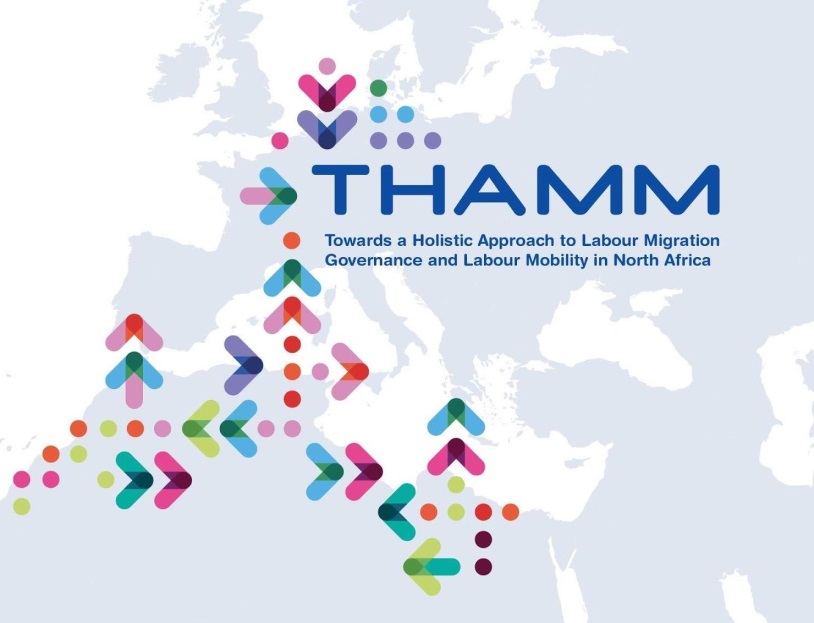 SOMMAIREPrésentation du projet  1. Les objectifs du site 2. Les cibles 3. Les objectifs quantitatifs 4. Périmètre du projet Graphisme et ergonomieB.    1. La charte graphiqueB.    2. Wireframe et maquettageC.    Spécificités et livrables C.    1. Contenu du site C.    2. Contraintes techniques C.    3. LivrablesC.    4. PlanningA. Présentation du projet  THAMM-OFII : (janvier 2022 – décembre 2025)Objectif général : accroître la mobilité circulaire entre la Tunisie d’une part, la France et les États européens intéressés à s’impliquer dans l’action d’autre partObjectifs spécifiques : Promouvoir des programmes concrets de migration circulaire, Développer l’attractivité du territoire tunisien aux yeux des compétences expatriées,Renforcer la coopération entre les administrations tunisiennes et européennes autour des métiers en tension, Améliorer l’employabilité des Tunisien.ne.s qualifié.e.s, en Tunisie et à l’étranger. Axes de développement : site d’infos / plateforme d’échange, etc. A. 1. Objectifs du site La durée du site = la durée du projet. Une durée de 4 ans. Le site pourrait durer plus, s'il devient un espace de partage. - le site : outil de mobilisation, notamment pour les opérations pilotes (8) . Il doit être interactif et un point de contact avec les cibles / les personnes intéressées.A. 2. Les cibles - Cible prioritaire : les jeunes (18 - 35 ans) portant un projet de migration circulaire. - nos partenaires - les institutions en charge de l’emploi et de la migration- les secteurs professionnels impliqués (employeurs)Quel intérêt pour les cibles ?- les jeunes et les personnes intéressées :Trouver des informations sur les procédures de la migration circulaire ainsi que des formulaires à remplirDes documents à télécharger Des vidéos de vulgarisation/sensibilisation- Les partenaires / institutionnelsL’avancement du projet Le calendrierLes rapports- Les professionnels :Trouver l'information en rapport avec les procédures de la migration circulaireLes avantages (dans le cadre des opérations pilotes)A.3. Périmètre du site  - Le site doit être bilingue mais pas forcément pour tout le contenu. Voir avec le D. s'il est techniquement possible d'avoir des contenus en FR et d’autres en AR sans recourir à une version FR / version AR. - Pas de comptes pour les utilisateurs. - le site doit être interactif et permettre une communication avec les visiteurs : prévoir une FAQ (live chat)   / un live pour répondre aux questions / recevoir des messages sur le site avec un mail dédié.B. Graphisme et ergonomie B. 1. La charte graphique S’appuyer sur la charte graphique du projet THAMM OFII  Éléments destinés à faciliter la navigation et améliorer l’expérience visiteur : - la lecture Zen - une compréhension facile et rapide de l'architecture du site - la bannière doit toujours être visible lors du scroll - le code couleur : s’appuyer sur la charte graphique- Utiliser des icônes pour faciliter l'accès à l'information/contenu - Prévoir une banque d'images dédiée pour le site.Liste de sites référence : OFII Business France Inkyfada Novatis.tn B. 2. Wireframe et maquettage 1- Accueil / Actualités 2- Qui sommes-nous ? Nos objectifs L'équipe Nos partenaires Agenda 3- Voies légales de migration :Contrats de travail circulaires (pointer sur la rubrique 4)Autres contrats : CDI Opérations pilotes : 84- Migration circulaire : Jeunes Pro  [choisir un autre mot]SaisonniersOpérations pilotes (pointer sur la page pertinente du 3)5- Employabilité:Métiers en tensionReconversion professionnelle Compétences linguistiques Soft skills  6- Attractivité (à voir / développer ultérieurement)7- Formalités 8- Nos ressources : Cette rubrique centralisera tous les documents produits dans le cadre du projet et présentant un intérêt pour les publics ciblés (rapports/guides/supports de formation, etc). Ils seront également accessibles depuis les autres pages pertinentes du site. Pied de page : Contacts + réseaux sociaux (Youtube + Facebook) Note : prévoir, sur la page d'accueil, un lien pointant sur les opérations pilotes. C. spécificités et livrables C. 1. Le contenu de votre site Le contenu des rubriques citées plus haut sera rédigé par l’équipe et transmis au développeur qui sera amené à créer les icônes / images adéquates en rapport avec les champs d’intervention / les thématiques. Il est important de constituer une banque d’images en rapport avec les thématiques et exploitables pendant la durée de vie du site. C. 2. Contraintes techniques Les besoins connexes que le prestataire devra couvrir :Héberger le site internet Assurer la maintenanceProposer des astreintes pour le dépannageFormer les contributeurs à l’utilisation du back officeC. 3. Les livrables Présentation de l’agence  Découpage des tâches pour un tarif homme / jour Calendrier de réalisationC. 4. Le planning Présentation des choix graphiques : début aout 2022 Date de la création des maquettes et validation : mi-aout 2022 Date de la création des contenus et validation :  début septembre 2022 Date de la création du site et validation : septembre 2022 Dates des tests : fin septembre 2022  Date de mise en ligne : début / mi- Octobre 2022 Durée, calendrier et paiementDurée de la mission :  3 mois Modalité de paiement : Première tranche : 30 % après validation des maquettes Deuxième tranche : 30% après validation du site 40% après mise en ligne . IV. MODALITÉS DE CANDIDATURELes agences intéressées sont priées d’envoyer leur portfolio ainsi que leur offre technique et financière détaillée pour le développement du site , ainsi qu’une proposition de contrat de maintenance sur la durée du projet rédigée en langue française, à l’adresse thammofii@gmail.com en précisant en objet DEVELOPPEMENT SITE WEB» suivi de leur nom en lettres capitales et de leur prénom. Exemple : « DEVELOPPEMENT SITE WEB   FOULEN Mohamed ». La date limite de réception des candidatures est le 07 juillet 2022 à minuit.  Seul(e)s les candidat(e)s présélectionné(e)s seront contacté(e)s par l’OFII, pour un entretien qui se déroulera à partir du 10 juillet 2022.Les personnes convoquées pour un entretien devront se présenter avec l’original de leurs diplômes et un portfolio. Le projet THAMM OFII est financé par l’Union européenne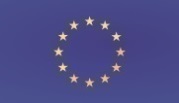 Projet financé par l’Union européenneProjet de coopération technique sur la mobilité professionnelle circulaireTHAMM OFII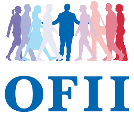 Opérateur de mise en œuvre 